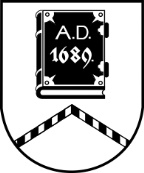 ALŪKSNES NOVADA PAŠVALDĪBALICENCĒŠANAS KOMISIJADārza iela 11, Alūksne, Alūksnes novads, LV – 4301, tālrunis:  64381496, e-pasts: dome@aluksne.lv_________________________________________________________________________________________________________SĒDE Nr.217.01.2024., plkst. 16.00Dārza ielā 11, Alūksnē, Alūksnes VPVKAC 1.stāvāDarba kārtībā:SIA “GM MEŽS” iesnieguma izskatīšana.SIA “PĒTERSĪLIS” iesnieguma izskatīšana.SIA “PĒTERSĪLIS” iesnieguma izskatīšana.